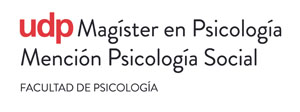 Ficha Pre-Inscripción CURSO MAGÍSTER EN PSICOLOGÍA, MENCIÓN PSICOLOGÍA SOCIAL.ELECCIÓN DEL CURSO (marcar con X)INFORMACIÓN PERSONALFORMA DE PAGOEnviar ficha completada al correo: marcela.gallardo@udp.cl y a magister.psicosocial@udp.cl Santiago, Diciembre de 2016(  ) Curso: "Niños y niñas crean y resisten: Investigaciones/acciones en protagonismo de la infancia". Dra. Patricia Castillo y Dra(c) Alejandra González.Fecha: 9 al 13 de enero(  ) Curso:"Performatividad y contraconducta: Tecnocuerpos y biopolítica en los límites de la heteronorma". 
Mg. Juan Pablo Sutherland y Dr. Mauricio Sepúlveda. Fecha: 16 al 20 eneroNombre Completo (Nombre y Apellidos)Rut: Fecha de Nacimiento: Nacionalidad: Estado Civil: Fono Particular: Celular:Email: Universidad de Egreso (año):  ¿Cómo se informo de nuestro Curso?Total a pagar  (marcar con x)$ 35.000.-Público en General                                                   (   )  $ 25.000.-Estudiantes otras Universidades                             (   )  $ 20.000.-Académicos, Estudiantes y egresados UDP              (   )  